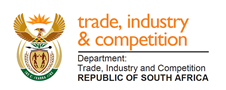 NATIONAL ASSEMBLYWRITTEN SUPPLEMENTARY REPLYPARLIAMENTARY QUESTION 632DATE OF PUBLICATION: 23 AUGUST 2019   	Mrs Y N Yako (EFF) to ask the Minister of Trade and Industry:What (a) total amount has (i) his department and (ii) each of the entities reporting to him spent on (aa) cleaning, (bb) security and (cc) gardening services in the (aaa) 2017-18 and (bbb) 2018-19 financial years, (b) amount was paid to each service provider to provide each specified service and (c) total amount was paid to each of the service providers? NW1630EReplyFurther to the reply submitted to Parliament, we have collated additional information from the entities reporting to the Department of Trade, Industry and Competition on the costs of cleaning, security and gardening services provided for the periods in question. These are provided below: 	The entities:-END-Entity (a)(ii)(aa) (aaa)Cleaning (a)(ii)(bb)(aaa)Security(a)(ii)(cc)(aaa)Gardening (a)(ii)(aa)(bbb)Cleaning(a)(ii)(bb)(bbb)Security(a)(ii)(cc)(bbb)Gardening(b) Amount paid to each service provider for each specified service (aaa) 2017-2018(aaa) 2017-2018(aaa) 2017-2018(bbb) 2018-2019(bbb) 2018-2019(bbb) 2018-2019South African Bureau of Standards (SABS)R4 147 508To Note: The amount spent is for the SABS Head office and 7 Regional Offices across the countryR12 118 109To Note: The amount spent is for the SABS Head office and 7 Regional Offices across the countryR1 568 377To Note: The amount spent is for the SABS Head office and 7 Regional Offices across the countryR4 069 880To Note: The amount spent is for the SABS Head office and 7 Regional Offices across the countryR12 272 320To Note: The amount spent is for the SABS Head office and 7 Regional Offices across the countryR1 718 938To Note: The amount spent is for the SABS Head office and 7 Regional Offices across the countryCleaning Amantle Consulting Engineers – R22 787Bidvest Services T/A Bidvest Pre-244969 – R171 627Fidelity Supercare Service Group T/A Su – R383 842Ikhayelihle Cleaning Services- R59 373Impact Cleaning – R4 138 275J & M Cleaning Services – R52 443Mfesi Cleaning Services – R141 274Monabo Hygiene Services – R588 043Naledzi Services – R37 693Pennflex Utilities – R9 576Red Alert Cleaning & Gardening – R60 485Servest Cleaning A Div Of Servest – R125 732Tradeworx 177 Ta Sizanani Gardens – R29 492M Jnr & Olwethu Consukting T/A Mjo – R492 677Rams Garden & Cleaning Services – R1 683 845Supercare Service Group – R202 014Zinga Investments – R18 210Security CSIR – Bio/Chemtek – Pretoria – R231 386Bamogale Enterprise – R23 060 643Vusela Sanma Joint Venture – R572 911Chubb Electronic Security – R279Hdb Security – R28 000Mvimbeni Holdings – R80 537Servest Security A Div Of Servest – R416 673Gardening BI Wilkinson T/A Grasscutters – R163 098Fidelity Supercare Services Group T/A SU- R254 759Tradeworx 177 Ta Sizanani Gardens – R2 335 352Chambers & Son Treefelling – R101 903Bidvest Services T/A Bidvest Top Turf – R432 204National Lotteries Commission (NLC)R780 019R2 083 861Not Applicable R438 786R2 798 092Not Applicable CleaningBidvest Steiner – R333 140Bower & Associates – R176 977EBS Group – R12 537Gazzlam Enterprise – R115 761Imbali Hygiene – R13 314Lecwai Industrial Supply & Distribution – R7000Themnah Trading & Projects – R22 340Themza Themeli Trading & Projects – R101 936Close to home trading – R33 060 Gwadirega Projects – R176 360 Jitamaa Trading Enterprise – R66 712Kobodi hygiene Solutions – R56 935Oza-Oze General Trading – R47 800Phathili trading Enterprise – R19 400Revolt Corporate – R 24 786Servest Cleaning – R7 934Tshiamo Chemistry – R3 813SecurityADT Security – R17 288Buyisa Security Services – R 133 854Capital Ship Trading 605 – R121 034Chubb Security – R18 320Emmaquelate Security – R123 300Fidelity Security Services – R121 094Imvula Quality Protection – R640 788Katshe Construction – R186 668Khayalami Security CC – R169 334Landile Security - R306 783Marcu Handelaars2500 BK - R13 129 Omega Fire and Security – R192 731Refetola Maphelo Security Service – R390 475Senwabile Security – R37 990Smada Security Services – R1 397 741SSB Security & Cleaning Services – R96 000TLJ Security Services – R 72 438Eton Collar Security Services – R93 190Hlanganani Protection Services - R160 383Imvula Security Services – R45 493Intervid Siyakhula - R197 207Modirakgotla Developers & Security -  R 102 171Nonjabulo Security Services & Projects – R80 000Prosec guards – R108 541 SSB Security & Cleaning Services – R56 000National Regulator For Compulsory Specifications (NRCS)R459,762R1 456 531R540 317R519 006R1 275 240R329 871Cleaning WACO Africa/Sanitech - R246 203Prestige Cleaning Services - R607 221SABS - R125 344Security SMADA - R2 212 420SABS -  R519 351Gardening JCS General Services - R395 000SABS - R475 188National Consumer Tribunal (NCT)Not ApplicableNCT employs 3 cleaners as permanent employeesR93 790 Not Applicable Not Applicable NCT employs 3 cleaners as permanent employeesR22 716 Not Applicable Security	Fidelity Security Services – R36 627	Jalesca Technologies - R68 479	016 Consulting Suppliers – R11 399National Consumer Commission (NCC)R227 088R564 300R53 352R240 032R596 465R56 393Cleaning SABS – R467 120Security SABS – R1 160 765Gardening SABS – R109 745Companies and Intellectual Property Commission (CIPC)R327 108R1 287 740Not Applicable R436 480R1 613 517Not applicable Cleaning Zibela Cleaning – R255 173J&M Cleaning - R10 622Global Cleaning – R205 142African Corporate Cleaning – R292 649SecurityMCC Security – R207 188 NTZ Security – R 168 840LMB Security – R553 599NCS Security – R254 834BPS Security- R412 671JSJ Security – R22 105Pro Security- R28 256Fischer Integrated Services KKN Security – R357 420SSP Security – R390 265GMS Security – R478 170PTE  Security – R26 196National Credit Regulator (NCR)R759 781 To Note:this amount is inclusive of garden services R1 055 867Refer to (a)(ii)(aa)(aaa)R819 567To Note: this amount is inclusive of garden services R1 224 059NB: Refer to (a)(ii)(aa)(bbb)Cleaning and Gardening Masana Hygiene Services – R1 579 348Security Bidvest Protea Coin – R2 096 536Phuthudichaba Trading Enterprise – R183 390Competition Commission R425 899R2 724 855-R577 752R3 740 787-Cleaning ServiceKagiso-Rekopane Cleaning Services –R420 810Steiner Hygiene (Pty) Ltd – R73 927Monabo Hygiene Services – R389 791SecurityMafoko Securtty Patrols – R5 071 096Born to Protect Security Services – R925 413Industrial Development Corporation (IDC)R1 899 534To Note: The amount spent is for the IDC Head office and 14 Regional Offices across the countryR7 932 414To Note: The amount spent is for the IDC Head office and 4 Regional Offices across the countryR171 000R1 980 230To Note: The amount spent is for the IDC Head office and 14 Regional Offices across the countryR10 775 616To Note: The amount spent is for the IDC Head office and 4 Regional Offices across the countryR213 210Cleaning Services Sakhile Ezweni Group (Pty) Ltd – R1 890 836Aptcot (Pty) Ltd – R95 988Mamutlwana Cleaning Services – R43 296Oatlegile Cleaning and Projects – R14 000Olebo Cleaning Services and General Trading (Pty) Ltd – R83 885Tshiamo Chemistry – R64 009Hlobisa-Enviro Club (Pty) Ltd – R50 397Ikhayelihle Cleaning Services (Pty) Ltd – R143 813Louis Bonga Ngubane t/a LBN Trading and Projects – R160 015Build Up Cleaning Service – R187 440Boitsanape Business Consultancy cc – R214 766Pamche Consulting Services cc – R364 556Patty Seema Cleaning and Catering (Pty) Ltd – R156 345Tshiamo Chemistry – R131 921Ze Mzala Trading (Pty) Ltd – R115 789Shintsha Group (Pty) Ltd – R162 702Security Top Ten Catering and Security CC – R12 260 994Mjayeli Security (Pty) Ltd – R420 694Smada Security Services (Pty) Ltd – R5 089 896Modise Protection Services cc – R553 165Moz Gold cc t/a Ilanga Security Services – R383 306 Gardening ServicesBabereki Gardening and Projects CC – R384 210